ŽUPANIJA VARAŽDINSKA				                     	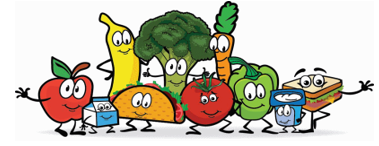 OPĆINA TRNOVEC BARTOLOVEČKIOSNOVNA ŠKOLA TRNOVECU Trnovcu, 25. rujna 2023.g.	Dodatni obrok poslužuje se nižim razredima u 11:05 sati u razrede, a višim razredima u 12:05 sati                      u blagovaonici.PS: U slučaju potrebe kuharica zadržava pravo promjene jelovnika.                    Ravnateljica: Radmila Sačić     JELOVNIK ZA MJESEC LISTOPAD - 2023.     JELOVNIK ZA MJESEC LISTOPAD - 2023.     JELOVNIK ZA MJESEC LISTOPAD - 2023.     JELOVNIK ZA MJESEC LISTOPAD - 2023.DANDATUMDODATNI OBROKPonedjeljak2.10.2023.SIRNI NAMAZ, BENKO, RAŽENI KRUHNARANČAUtorak3.10.2023.FINO VARIVO S PURETINOM, KRUHJABUKASrijeda4.10.2023.PILEĆI FILE, SEZONSKA SALATA, KRUH, KRUŠKAMAFINČetvrtak5.10.2023.SENDVIČ (ŽEMLJA, ŠUNKA, SIR, KRASTAVCI), JOGURTBANANAPetak6.10.2023.DAN UČITELJAPonedjeljak9.10.2023.HRENOVKA, SENF, KRUH, NARANČAKOLAČ OD MRKVEUtorak10.10.2023.PILEĆI FILE NA ŽARU, ZELENA SALATA S KRUMPIROM,SOKJABUKASrijeda11.10.2023.ČOKOLINO, KLIPIĆBANANAČetvrtak12.10.2023.FILE OSLIĆ, GRAH SALATA, JABUKAPUDING ČOKOLADAPetak13.10.2023.ZVRK SA SIROM, ČAJ S MEDOM I LIMUNOMMANDARINAPonedjeljak16.10.2023.TUNJEVINA U  UMAKU, SVRDLA, KRASTAVCIBRESKVAUtorak17.10.2023.PILEĆI MEDALJONI, RIZI BIZI, CIKLASOKSrijeda18.10.2023.GRAH VARIVO, CRNI KRUHPUDING ČOKOLADAČetvrtak19.10.2023.VARIVO S MAHUNARKAMA I PURETINOM, KRUHJABUKAPetak20.10.2023.LINO LADA, MLIJEKO, JABUKAKOLAČ OD MRKVEPonedjeljak23.10.2023.SAFALADA, SENF, CRNI KREUH, MANDARINAPROBIOTIKUtorak24.10.2023.PUŽIĆI, MLJEVENO MESO, JABUKALEDENI ČAJSrijeda25.10.2023.DINOSAURI, POVRĆE NA MASLACUBANANAČetvrtak26.10.2023.RIŽOTO S PURETINOM, CIKLA, SOKJABUKAPetak27.10.2023.ŠKOLSKI SENDVIČ, ACIDOFILNO MLIJEKOMANDARINAPonedjeljak30.10.2023.JESENSKI PRAZNICIUtorak31.10.2023.JESENSKI PRAZNICI